KAJAK KANU KLUB          ŽUSTERNA KOPER                               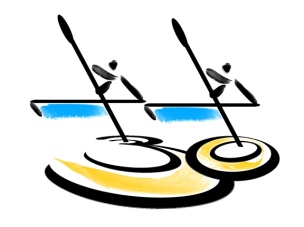 Vsebina začetnega tečaja za otroke:Na tečaj se lahko prijavijo vsi otroci, ki znajo plavati, kar starši potrdijo s svojim podpisom.Za ta tečaj smo pripravili šolske kajake, prilagojene mlajšim generacijam in zaščitno opremo. Med tečajem pa se boste seznanili z naslednjim:
  - teoretične osnove kajaka na mirnih vodah
  - spoznavanje pogojev za veslanje
  - spoznavanje opreme
  - priprava opreme za veslanje
  - osnovni položaj v kajaku
  - prvi zaveslaji
  - vožnja v spremstvu učitelja
  - samostojna vožnja kajaka
  - preizkus znanja in pridobitev potrdila »Rumeno veslo«Cena začetnega tečaja je 50€.Tečajnik je ob vpisu v klub oproščen plačila vpisnine.